Диетическое питание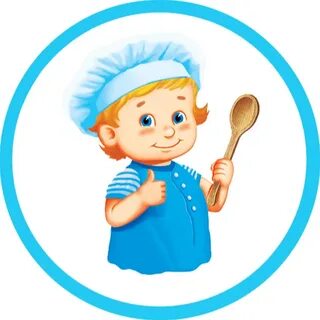 Лечебное, или диетическое, питание – это патогенетически обоснованное питание детей при острых и хронических заболеванияхна всех этапах - от обострения до ремиссии включительно. Основными принципами диетического питания являются:Полное обеспечение организма белками, жирами, углеводами, а также незаменимыми факторами питания (незаменимые аминокислоты, полиненасыщенные жирные кислоты, витамины, микроэлементы) в разных соотношениях;Соответствие химической структуры пищевых продуктов функциональному состоянию ферментных систем организма ребенка;Щажение поврежденных болезнью ферментных систем организма ребенка путем введения или, напротив, исключения каких-либо специфических факторов питания;Адаптация кратности приема пищи и ее кулинарной обработки к особенностям нарушения функции системы пищеварения;Последовательный переход от щадящих рационов питания к более расширенным;Сочетание в необходимых случаях различных способов введения пищи (питательных веществ).Целью диетического питания в учреждении дошкольного образования является не только щажение и предоставление относительного покоя поврежденных болезнью органам и системам ребенка, но и восстановление их нормального функционирования.Основным принципом построения рационов диетического питания (лечебных диет) в учреждении дошкольного образования является строгое соответствие количества и качества пищевых веществ принятой пищи действительным потребностям больного организма. Для этого в формулу сбалансированного питания здорового ребенка вносятся те или иные изменения, обусловленные характером заболевания.В соответствии с действующими  нормативными правовыми актами прием воспитанников в учреждение дошкольного образования осуществляется по предоставлению справки о состоянии здоровья ребенка, выданной в порядке, установленном законодательством. Данная справка помимо сведений о состоянии здоровья ребенка содержит рекомендации врача по режиму питания, аллергологический анамнез, детей с сахарным диабетом иные рекомендации. Коррекция рациона питания таких детей производится в соответствии с рекомендациями  врача  касательно того, какие продукты не переносит данный ребенок и какими продуктами их следует заменять. В учреждении дошкольного образования медицинским работником составляется список детей, находящихся на индивидуальном питании (диете), в соответствии с рекомендациями врача. Список находится у медицинской сестры, на пищеблоке и в групповой ячейке. На основании списка заведующим  учреждения дошкольного образования  издается приказ о назначении диетического питания данным детям.При составлении дневного рациона для детей, получающих индивидуальное питание, допускается отклонение от установленных Норм питания по отдельным пищевым продуктам с учетом их замены в соответствии с рекомендациями врача. В связи с отсутствием детей нуждающихся в диетическом  питание. Диетическое меню – отсутствует.